DSWD DROMIC Terminal Report on the Flashflood Incident in Hamtic, Antique
26 November 2021, 6PMSituation OverviewOn 16 September 2021, a flashflood incident occurred in Barangays Calacja 2 and Asluman, Hamtic, Antique due to heavy rainfall. Source: DSWD-Field Office (FO) VIStatus of Affected Areas and Population  A total of 126 families or 417 persons were affected in four (4) barangays in Hamtic, Antique (see Table 1).Table 1. Number of Affected Families / PersonsSource: DSWD-FO VIStatus of Displaced PopulationInside Evacuation CenterThere are 18 families or 77 persons who are currently staying in one (1) Evacuation Center in Brgy. Calacja 2 (See Table 2).Table 2. Number of Displaced Families / Persons Outside Evacuation CenterNote: Since all of the families are now on the process of recovering and rebuilding their homes, the LGU on its part will monitor the progress as to the recovery and rebuilding phase of each affected families.Source: DSWD-FO VIOutside Evacuation CenterThere were 108 families or 340 persons who sought temporary shelter with their relatives and/or friends (see Table 3).Table 3. Number of Displaced Families / Persons Outside Evacuation CenterSource: DSWD-FO VITotal Displaced PopulationThere are 18 families or 77 persons still displaced in Hamtic, Antique (See Table 4).Table 4. Number of Displaced Families / Persons Outside Evacuation CenterSource: DSWD-FO VIDamaged HousesThere were 19 damaged houses due to flashflood; of which 13 are totally damaged and six (6) are partially damaged (see Table 5).Table 5. Number of Damaged HousesSource: DSWD-FO VICost of Human Assistance ProvidedA total of ₱215,311.10 worth of assistance was provided to the affected families; of which, ₱139,611.10 from the DSWD and ₱75,700.00 from Local Government Unit (LGU) (see Table 6).Table 6. Cost of Assistance Provided to Affected Families / PersonsSource: DSWD-FO VIPhoto Documentation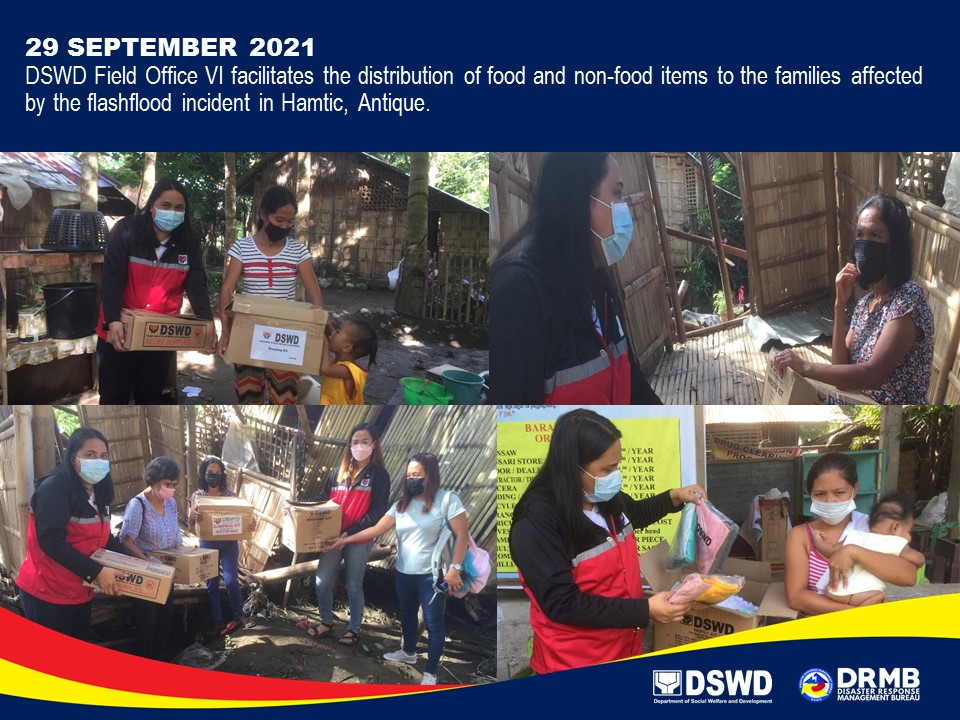 *****This terminal report is based on the latest report submitted by DSWD-FO VI on 04 November 2021. TheDisaster Response Operations Monitoring and Information Center (DROMIC) of DSWD-DRMB continues toclosely coordinate with DSWD-FO VI for any request of Technical Assistance and Resource Augmentation(TARA).REGION / PROVINCE / MUNICIPALITY REGION / PROVINCE / MUNICIPALITY  NUMBER OF AFFECTED  NUMBER OF AFFECTED  NUMBER OF AFFECTED REGION / PROVINCE / MUNICIPALITY REGION / PROVINCE / MUNICIPALITY  Barangays  Families  Persons GRAND TOTALGRAND TOTAL4  126  417 REGION VIREGION VI4  126  417 AntiqueAntique4  126  417 Hamtic4  126  417 REGION / PROVINCE / MUNICIPALITY REGION / PROVINCE / MUNICIPALITY  NUMBER OF EVACUATION CENTERS (ECs)  NUMBER OF EVACUATION CENTERS (ECs)  NUMBER OF DISPLACED  NUMBER OF DISPLACED  NUMBER OF DISPLACED  NUMBER OF DISPLACED REGION / PROVINCE / MUNICIPALITY REGION / PROVINCE / MUNICIPALITY  NUMBER OF EVACUATION CENTERS (ECs)  NUMBER OF EVACUATION CENTERS (ECs)  INSIDE ECs  INSIDE ECs  INSIDE ECs  INSIDE ECs REGION / PROVINCE / MUNICIPALITY REGION / PROVINCE / MUNICIPALITY  NUMBER OF EVACUATION CENTERS (ECs)  NUMBER OF EVACUATION CENTERS (ECs)  Families  Families  Persons  Persons REGION / PROVINCE / MUNICIPALITY REGION / PROVINCE / MUNICIPALITY  CUM  NOW  CUM  NOW  CUM  NOW GRAND TOTALGRAND TOTAL 1  1  18  18  77  77 REGION VIREGION VI 1  1  18  18  77  77 AntiqueAntique 1  1  18  18  77  77 Hamtic1 1 18 18 77 77 REGION / PROVINCE / MUNICIPALITY REGION / PROVINCE / MUNICIPALITY  NUMBER OF DISPLACED  NUMBER OF DISPLACED  NUMBER OF DISPLACED  NUMBER OF DISPLACED REGION / PROVINCE / MUNICIPALITY REGION / PROVINCE / MUNICIPALITY  OUTSIDE ECs  OUTSIDE ECs  OUTSIDE ECs  OUTSIDE ECs REGION / PROVINCE / MUNICIPALITY REGION / PROVINCE / MUNICIPALITY  Families  Families  Persons  Persons REGION / PROVINCE / MUNICIPALITY REGION / PROVINCE / MUNICIPALITY  CUM  NOW  CUM  NOW GRAND TOTALGRAND TOTAL 108 -  340 - REGION VIREGION VI 108 -  340 - AntiqueAntique 108 -  340 - Hamtic 108  -  340  - REGION / PROVINCE / MUNICIPALITY REGION / PROVINCE / MUNICIPALITY  TOTAL DISPLACED SERVED  TOTAL DISPLACED SERVED  TOTAL DISPLACED SERVED  TOTAL DISPLACED SERVED REGION / PROVINCE / MUNICIPALITY REGION / PROVINCE / MUNICIPALITY  Families  Families  Persons  Persons REGION / PROVINCE / MUNICIPALITY REGION / PROVINCE / MUNICIPALITY  Total Families  Total Families  Total Persons  Total Persons REGION / PROVINCE / MUNICIPALITY REGION / PROVINCE / MUNICIPALITY  CUM  NOW  CUM  NOW GRAND TOTALGRAND TOTAL 126  18  417  77 REGION VIREGION VI 126  18  417  77 AntiqueAntique 126  18  417  77 Hamtic126 18 417 77 REGION / PROVINCE / MUNICIPALITY REGION / PROVINCE / MUNICIPALITY NO. OF DAMAGED HOUSES NO. OF DAMAGED HOUSES NO. OF DAMAGED HOUSES REGION / PROVINCE / MUNICIPALITY REGION / PROVINCE / MUNICIPALITY  Total  Totally  Partially GRAND TOTALGRAND TOTAL 19  13  6 REGION VIREGION VI 19  13  6 AntiqueAntique 19  13  6 Hamtic 19  13  6 REGION / PROVINCE / MUNICIPALITY REGION / PROVINCE / MUNICIPALITY  COST OF ASSISTANCE  COST OF ASSISTANCE  COST OF ASSISTANCE  COST OF ASSISTANCE  COST OF ASSISTANCE REGION / PROVINCE / MUNICIPALITY REGION / PROVINCE / MUNICIPALITY  DSWD  LGU  NGOs  OTHERS  GRAND TOTAL GRAND TOTALGRAND TOTAL   139,611.10    75,700.00        -               -      215,311.10 REGION VIREGION VI   139,611.10    75,700.00        -               -      215,311.10 AntiqueAntique   139,611.10    75,700.00        -               -      215,311.10 Hamtic   139,611.10    75,700.00       -              -      215,311.10 Prepared by:PHIL JOBERT A. ZALDIVARReleased by:RODEL V. CABADDU